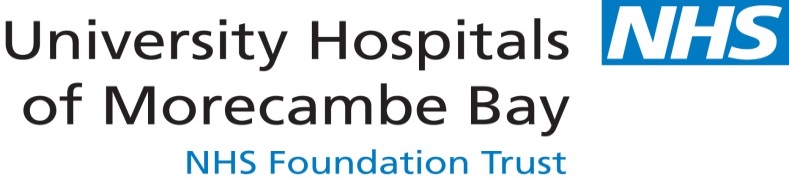 FREEDOM OF INFORMATION: FEEDBACK FORMIn order to gain feedback and help the Trust improve the way we manage and respond to Freedom of Information requests, we would be grateful if you could complete and submit this feedback survey: Your information will always remain confidential.
Thank you in advance.________________________________________________________________________Reference Number (Optional):Please rate the following: How would you rate your overall satisfaction with how UHMBT dealt with your request?   Very Useful   Unsatisfactory ________________________________________________________________________
Did the information satisfy the request?  Yes No_________________________________________________________________________
Is there anything you can suggest where we can improve our service?_________________________________________________________________________Please return the completed feedback form via email to: Freedom.Information@mbht.nhs.ukAlternatively you can post the completed feedback form to:Freedom of Information Team
Communications
Springville House
Royal Lancaster Infirmary
Ashton Road
Lancaster
LA1 4RP